"ETHICAL VALUES IN EDUCATION, RESEARCH AND INNOVATION" International Scientific Conference ©[Registration form](Please fill in each author’s information)[completati informatiile fiecarui autor in parte]* Mandatory fieldsAll the information provided by authors in the subscription form, are confidential. All data provided in the abstract are publicly available in printed and online format. I hereby declare that I give permission to the conference organizers and publishers to handle the personal data I provided for the purposes of this conference and for publication.By subscribing to this conference, I hereby declare that the paper is original and I entitle Ştefan cel Mare University of Suceava to publish the abstract in the accepted format, in print, electronic and online version.Type the Title of Your PaperFirst Author Name SURNAME Second Author Name SURNAME  Third Author Name SURNAME   ENGLISH AbstractClick here and insert abstract your text. Insert an abstract of 250 words, giving a brief account of the most relevant aspects of the paper. Click here and insert abstract your text. Insert an abstract of 250 words, giving a brief account of the most relevant aspects of the paper. Click here and insert abstract your text. Insert an abstract of 250 words, giving a brief account of the most relevant aspects of the paper. Click here and insert abstract your text. Insert an abstract of 250 words, giving a brief account of the most relevant aspects of the paper. Click here and insert abstract your text. Insert an abstract of 250 words, giving a brief account of the most relevant aspects of the paper. Click here and insert abstract your text. Insert an abstract of 250 words, giving a brief account of the most relevant aspects of the paper. Click here and insert abstract your text. Insert an abstract of 250 words, giving a brief account of the most relevant aspects of the paper. Click here and insert abstract your text. Insert an abstract of 250 words, giving a brief account of the most relevant aspects of the paper. Click here and insert abstract your text. Insert an abstract of 250 words, giving a brief account of the most relevant aspects of the paper. Click here and insert abstract your text. Insert an abstract of 250 words, giving a brief account of the most relevant aspects of the paper.Keywords: First keyword; second keyword; third keyword; forth keyword; fifth keyword;Acknowledgement:First Author’s Biodata:Click here and insert your short biodata. Insert some professional and scientific information, of 100 words, giving a brief account of the most relevant domains of interest and publication. Click here and insert your short biodata. Insert some professional and scientific information, of 100 words, giving a brief account of the most relevant domains of interest and publication. Click here and insert your short biodata. Insert some professional and scientific information, of 100 words, giving a brief account of the most relevant domains of interest and publication. Click here and insert your short biodata. Insert some professional and scientific information, of 100 words, giving a brief account of the most relevant domains of interest and publication.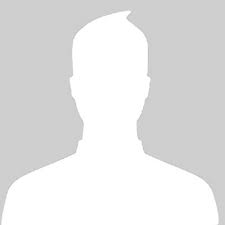 Second Author’s Biodata:Click here and insert your short biodata. Insert some professional and scientific information, of 100 words, giving a brief account of the most relevant domains of interest and publication. Click here and insert your short biodata. Insert some professional and scientific information, of 100 words, giving a brief account of the most relevant domains of interest and publication. Click here and insert your short biodata. Insert some professional and scientific information, of 100 words, giving a brief account of the most relevant domains of interest and publication. Click here and insert your short biodata. Insert some professional and scientific information, of 100 words, giving a brief account of the most relevant domains of interest and publication.Third Author’s Biodata:Click here and insert your short biodata. Insert some professional and scientific information, of 100 words, giving a brief account of the most relevant domains of interest and publication. Click here and insert your short biodata. Insert some professional and scientific information, of 100 words, giving a brief account of the most relevant domains of interest and publication. Click here and insert your short biodata. Insert some professional and scientific information, of 100 words, giving a brief account of the most relevant domains of interest and publication. Click here and insert your short biodata. Insert some professional and scientific information, of 100 words, giving a brief account of the most relevant domains of interest and publication.First name*:[prenume]Family name*:[nume de familie]Author’s Academic Scientific Title*:[titlu stiintific]Institution of Affiliation*:[institutia de afiliere]City & Country*:[oras & tara]Phone No. *:[nr. telefon]E-mail address*:[adresa de email]Manner of presentation*:[modalitate de prezentare]oralManner of presentation*:[modalitate de prezentare]posterManner of presentation*:[modalitate de prezentare]virtualManner of presentation*:[modalitate de prezentare]workshopChose the topic of your presentation[Alegeti tema prezentarii Dumneavoastra] (Please consult the detailed list of topics at www.eiaecsad.usv.ro/conferinta)[(Consultați lista detaliată a subiectelor la www.eiaecsad.usv.ro/conferinta]Section 1 Ethical Values in Educational DiscourseChose the topic of your presentation[Alegeti tema prezentarii Dumneavoastra] (Please consult the detailed list of topics at www.eiaecsad.usv.ro/conferinta)[(Consultați lista detaliată a subiectelor la www.eiaecsad.usv.ro/conferinta]Section 2 Ethical expertise in education, research and innovationChose the topic of your presentation[Alegeti tema prezentarii Dumneavoastra] (Please consult the detailed list of topics at www.eiaecsad.usv.ro/conferinta)[(Consultați lista detaliată a subiectelor la www.eiaecsad.usv.ro/conferinta]Section 3 Ethical principles in researchChose the topic of your presentation[Alegeti tema prezentarii Dumneavoastra] (Please consult the detailed list of topics at www.eiaecsad.usv.ro/conferinta)[(Consultați lista detaliată a subiectelor la www.eiaecsad.usv.ro/conferinta]Section 4 Research on human subjects. Ethical limits and risksChose the topic of your presentation[Alegeti tema prezentarii Dumneavoastra] (Please consult the detailed list of topics at www.eiaecsad.usv.ro/conferinta)[(Consultați lista detaliată a subiectelor la www.eiaecsad.usv.ro/conferinta]Section 5 Ethics of research in the natural and life sciencesChose the topic of your presentation[Alegeti tema prezentarii Dumneavoastra] (Please consult the detailed list of topics at www.eiaecsad.usv.ro/conferinta)[(Consultați lista detaliată a subiectelor la www.eiaecsad.usv.ro/conferinta]Section 6 Ethics of research and innovation in the use of mass communication technologiesChose the topic of your presentation[Alegeti tema prezentarii Dumneavoastra] (Please consult the detailed list of topics at www.eiaecsad.usv.ro/conferinta)[(Consultați lista detaliată a subiectelor la www.eiaecsad.usv.ro/conferinta]Section 7 Ethics of Science Publishing and CommunicationChose the topic of your presentation[Alegeti tema prezentarii Dumneavoastra] (Please consult the detailed list of topics at www.eiaecsad.usv.ro/conferinta)[(Consultați lista detaliată a subiectelor la www.eiaecsad.usv.ro/conferinta]Miscellaneous